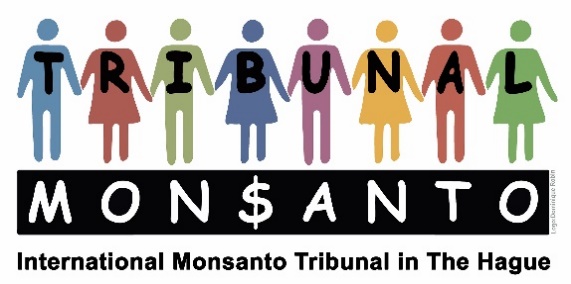 Stichting/Foundation Monsanto Tribunal(ANBI)	Marnixkade 111 HNL-1015 ZL AmsterdamTel.: ++31-6 28 45 17 62www.monsanto-tribunal.orgstichting@monsanto-tribunal.org		Triodos Bank: NL48 TRIO 0390 9546 67Jaarverslag van de Stichting Monsanto Tribunal 20231. ActiviteitenDe ondertekenaars en donateurs door diverse nieuwsbrieven op de hoogte gehouden van de ontwikkelingen rond om Bayer en Monsanto en steun voor Europese petities voor het behoud van duurzame landbouw en tegen glyphosate.2. Financieel overzicht2023 kwamen via Triodos Bank en PayPal rond € 9.370.- binnen. Daarnaar blieven rond € 6.800.- over voor de projecten in 2024.Amsterdam 15 januari 2024					Voor de Stichting Monsanto Tribunal,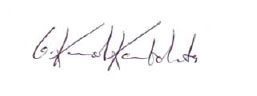 Gerindo KartadinataVoorzitter